Publicado en Ciudad de México el 12/11/2019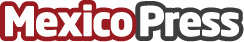 Software de NCR mejora la experiencia del cliente en el  autoservicio de SantanderSantander eligió la plataforma de software empresarial ATM de NCR para su red de autoservicio y con ello, brindar a los clientes una experiencia personalizada que los respalda en la gestión de sus actividades bancarias cotidianasDatos de contacto:NCRNCR5556152195Nota de prensa publicada en: https://www.mexicopress.com.mx/software-de-ncr-mejora-la-experiencia-del Categorías: Nacional Finanzas E-Commerce Software Ciberseguridad Dispositivos móviles http://www.mexicopress.com.mx